HEALTH AND SAFETY ACTIVITY CHECKLIST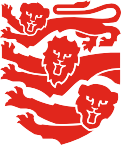 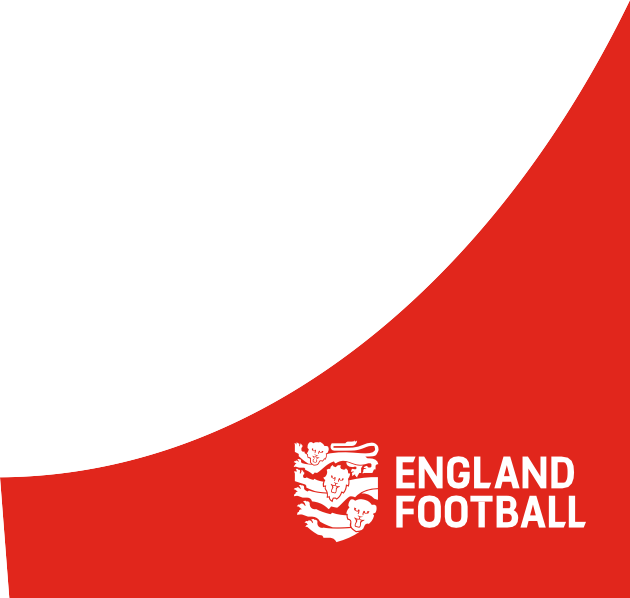 CHECKLIST GUIDANCEVenue Name / Location:Start & Finish Date of Activity:Person Completing Checklist:1. Access & Egress to the VenueYN/AIs there safe entrance to and exit from the premises?Are there any trip hazards including un-even ground conditions etc?If required can the emergency services gain easy access to the venue?2. Vehicle ParkingYN/AAre there safe and adequate parking spaces available?Is there adequate lighting within the parking area?Are people and moving vehicles separated?3. Emergency ArrangementsYN/ADo you have a copy of the venue’s emergency evacuation procedure?Do you know who is responsible for calling the emergency services?Are there first-aid arrangements in place?Is there a first-aid box at the venue?Do you know where the nearest hospital is?Have you got the details for the emergency contact at the venue?4. Welfare Facilities & General ArrangementsYN/AAre there adequate toilets and hand-washing facilities?Are participants asked to bring drinking water with them/ is drinking water available?Are there appropriate and separate changing facilities for men and women?Is there enough space to carry-out the activity safely?Is equipment in a good state of repair?5. Accident ReportingYN/ADo you know how to report an accident / incident?6. Health & Safety DocumentationYN/AHave you got a copy of your Public Liability Insurance?Do you have a copy of the FA Activity Risk Assessments?Are there any safety rules to be communicated to the relevant persons?Do you have the venue COVID Risk Assessment? (you should request this from your venue)Further guidance on check list items available belowTHIS CHECKLIST SHOULD BE COMPLETED AND UPLOADED TO YOUR ONLINE APPLICATIONFurther guidance on check list items available belowTHIS CHECKLIST SHOULD BE COMPLETED AND UPLOADED TO YOUR ONLINE APPLICATIONContact Details:Date:Signature (Electronic signature is valid):